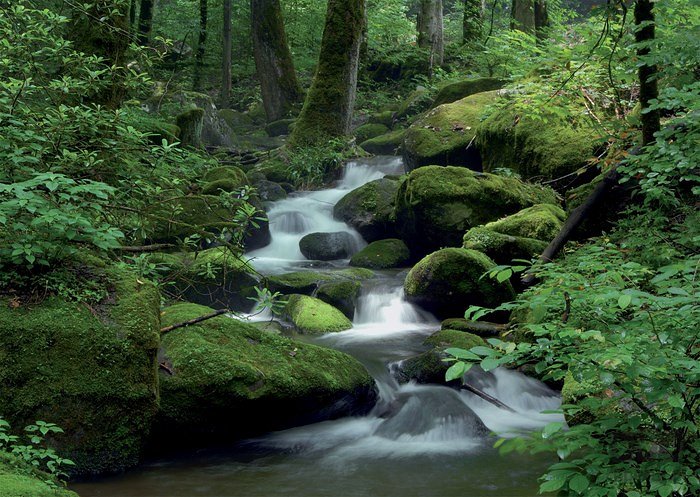 КАКВЕ ЈЕ БОЈЕ ПОТОКГригор ВитезПотоку који шумом тече Опрезно приђе један јеленИ напивши се воде рече:- Поток је као шума ___________.Крај стијења поток и даље течеО камена ломећ’ ребра,Скакутајући зеко рече:- Поток је овај сав од сребра.Кроз поља поток и даље течеПод ведро небо изашав,А ластавица озго рече:- Поток је као небо ____________.И поток даље тече, тече.Над њим облаци бијели стоје,Лебдећи бјели лептир рече:- Поток је овај ___________ боје.С мноштвом звијезда дође вече.Угаси све боје дан.Плашљива срна тихо рече:- Гле, сав је поток _____________.Питања:1) Када се дешава радња ове песме?______________________________2) Куда протиче поток?_______________________________3) Које животиње се појављују у песми ?_________________________________4) Које је боје поток у овој песми ?_________________________________5) Које је боје за тебе поток ?_________________________________6) Опиши или нацртај један појам који се може посматрати на различите начине.КАКВЕ ЈЕ БОЈЕ ПОТОКГригор ВитезПотоку који шумом тече Опрезно приђе један јеленИ напивши се воде рече:- Поток је као шума ___________.Крај стијења поток и даље течеО камена ломећ’ ребра,Скакутајући зеко рече:- Поток је овај сав од сребра.Кроз поља поток и даље течеПод ведро небо изашав,А ластавица озго рече:- Поток је као небо ___________.И поток даље тече, тече.Над њим облаци бијели стоје,Лебдећи бјели лептир рече:- Поток је овај __________ боје.С мноштвом звијезда дође вече.Угаси све боје дан.Плашљива срна тихо рече:- Гле, сав је поток _______________.Питања:1) Када се дешава радња ове песме?______________________________2) Куда протиче поток?_______________________________3) Које животиње се појављују у песми ?_________________________________4) Које је боје поток у овој песми ?_________________________________5) Које је боје за тебе поток ?_________________________________6) Опиши или нацртај један појам који се може посматрати на различите начине.